111學年度中原大學電機資訊學院原力覺醒-專題暨創意構想競賽目的為倡導學生研究發明風氣，同時培養創新思考模式、實作能力及人際溝通合作能力，乃規劃「中原大學電機資訊學院-原力覺醒專題暨創意構想競賽」(以下簡稱本競賽)。透過本競賽互相觀摩學習，激發學生創意，提升專題製作之水準。並邀請產業參與，共同提升學生研發成果，奠定能力發展基礎並與職場接軌。貳、辦理單位一、主辦單位：中原大學電機資訊學院辦公室二、協辦單位：中原大學電機工程學系、工業與系統工程學系參、組織為辦理本競賽，特組成「中原大學電機資訊學院專題暨創意構想競賽委員會」，組織如下：一、本會置主任委員一人，由電機資訊學院院長兼任之。二、本會置委員若干人，邀請專家學者擔任委員，由主任委員聘任之。三、本會置競賽評審委員若干人，委員由主任委員聘任之。肆、對象及主題本競賽分為「專題製作組」及「創意構想組」兩組，同一作品不得跨組重複申請。本院學生不限學制皆可參加，每組成員以6名為限（須至少包含1名本院學生，可個人參賽）。採電子檔上傳報名方式，除「報名表、專題研究企劃書」外，另可提供影片網址供評審參酌。經通知後請將書面資料濃縮製成「A0尺寸」海報，以現場海報展示及口頭報告方式進行，委員於展示時間內負責提問、建議及評分並評定名次。	一、【專題製作組】參賽資格：以各系主辦專題競賽後之推薦隊伍優先，每班推薦5隊為原則，並以當年度專題作品參賽為限，競賽當日得以海報及實體形式並行展示。其他作品：經本院至少一位專兼任教師推薦亦得參賽。評審標準：書面25%、口頭報告25%、成果完整性(含創意、實用性)50%。二、【創意構想組】	參賽內容：限定以「A0尺寸」方式呈現，無實體形式之展示。評審標準：創意特色40%、表現技巧(含海報與說明技巧)20%、實用可能40%。伍、報名方式一、採網路報名方式，包含：報名表、專題研究企劃書，每項作品僅能報名一組，資料可以為中文或英文。報名網址：https://reurl.cc/60Wkp5 或掃下方QRcode。二、各組隊伍須於會場展示「A0尺寸」海報一式，本屆將由主辦單位統一印製。「展板規格」將另於12/22通知，請依屆時規範期間上傳繳交。三、審查時請進行5分鐘作品展示及報告，中英文皆可。參賽作品如有特殊需求，須於報名時於報名表勾選申請，未事先申請現場則不受理。四、競賽地點：中原大學維澈樓2F-宗倬章紀念廳。時程如下表：陸、競賽獎金【專題製作組】23組【創意構想組】20組 柒、注意事項參賽作品如係仿製或抄襲他人研究成果，經查核屬實者，即撤銷其參賽資格。已獲獎者，除撤銷其參賽資格，亦得追回獎狀及獎金。為競賽之公平性，評審採盲審方式進行，各決賽隊伍不得於參賽資料、海報及成品上放入系名、系徽、指導老師姓名及相關圖文字樣。本活動視疫情發展及相關規定滾動式調整，其他未盡事宜，依評審委員會之決議執行。捌、聯繫窗口：電機資訊學院辦公室 邱靜茹小姐 Email: chinju@ cycu.edu.tw  Tel: (03)2654052電機資訊學院辦公室 李惠茹小姐 Email: amy_lee@cycu.edu.tw Tel: (03)2654054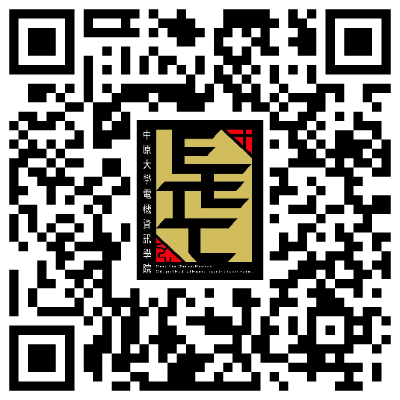 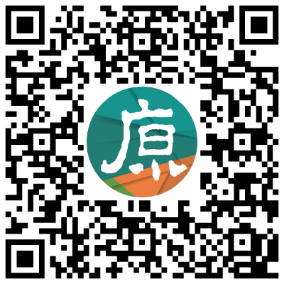 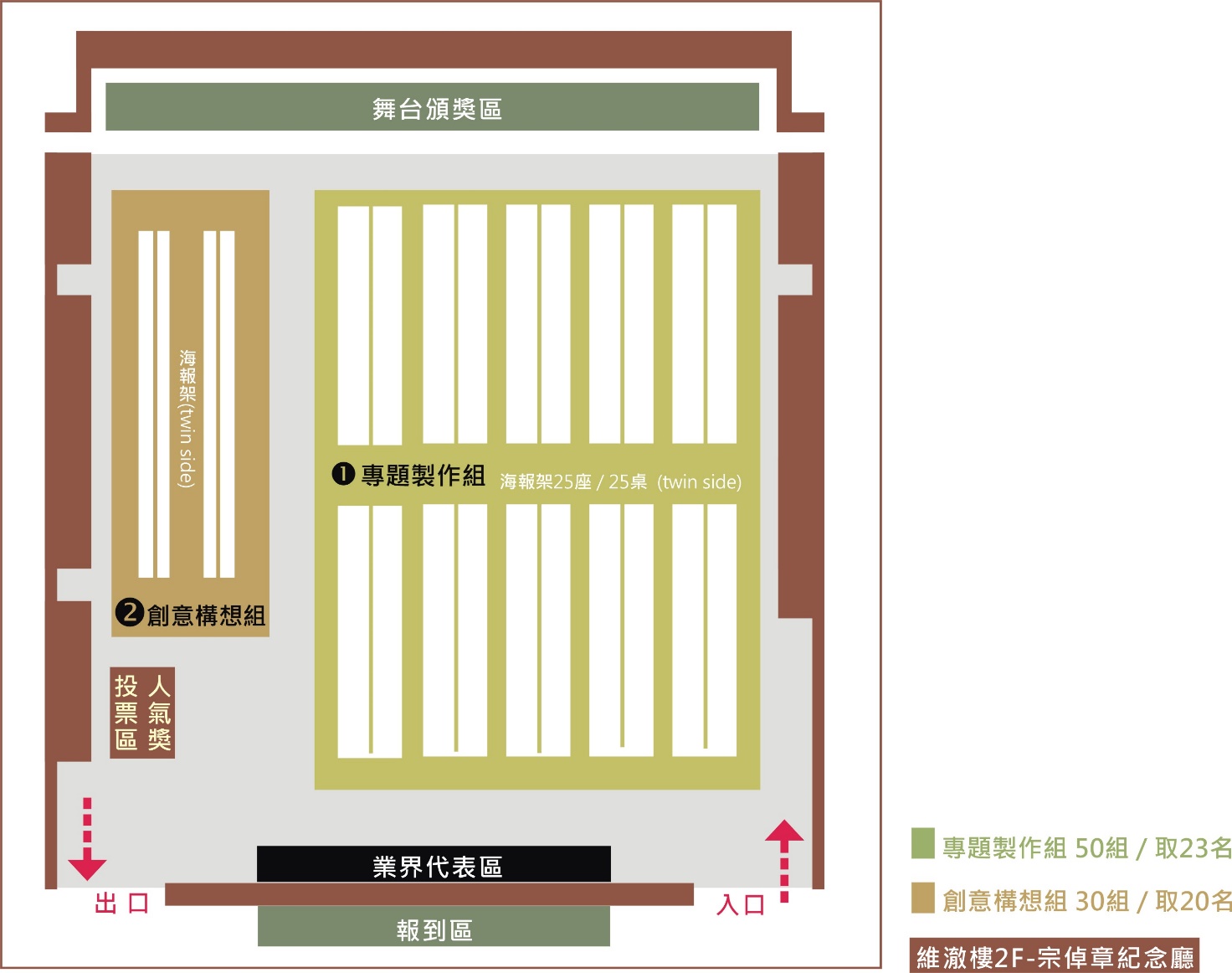 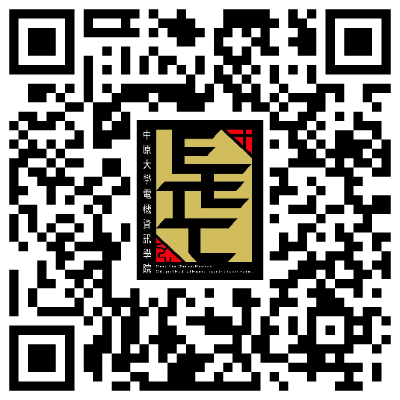 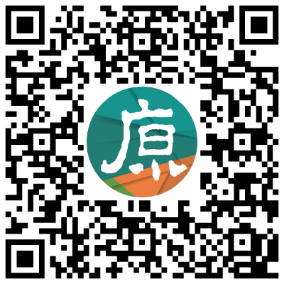 維澈樓2F-宗倬章紀念廳/場地示意圖競賽期程項目網址日期開放線上報名：下載報名表、專題研究企劃書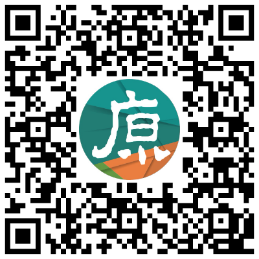 111年11月10日(四)  09:00開放關閉線上報名：需完成上傳111年12月21日(三)  23:59關閉發送競賽須知電資學院官網E-mail通知111年12月 22日(四)競賽暨展示電資學院官網E-mail通知111年12月 28日(三) 09:00-14:00閉幕與頒獎典禮電資學院官網E-mail通知111年12月 28日(三) 14:30-15:00項目獎項組數獎金獎狀金獎320,000每人一張銀獎410,000每人一張銅獎56,000每人一張佳作獎103,000每人一張人氣獎12,000每人一張入圍獎數名--每人一張項目獎項組數獎金獎狀金獎38,000每人一張銀獎36,000每人一張銅獎34,000每人一張佳作獎數名1,000每人一張人氣獎12,000每人一張入圍獎數名--每人一張